Jeden Freitag ab 17.00 UhrGroßes Spare Ribs-Essen1kg Spare Ribs mit Kartoffelecken, Sauerrahm, Krautsalat, Barbecue Sauceund einem Freigetränk!  Als Freigetränk stehen ein Pils oder ein alkoholfreies Getränk zur AuswahlPreis pro Person 19,90 €Wir bitten um Reservierung& freuen uns auf Ihren Besuch!!!Selbstverständlich ist auch a la carte möglich!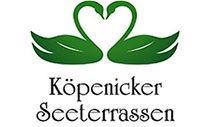 